Publicado en Madrid el 29/08/2018 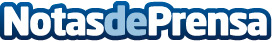 Madrid, vacaciones para foodies sin salir del hotel Una encuesta de TripAdvisor revela que 3 de cada 5 españoles eligen alojarse en un hotel en concreto por su oferta gastronómica. Para aquellos que buscan que el alojamiento sea uno de los puntos fuertes de las vacaciones, Barceló Emperatriz propone tres experiencias gastro únicasDatos de contacto:Ana HidalgoNota de prensa publicada en: https://www.notasdeprensa.es/madrid-vacaciones-para-foodies-sin-salir-del Categorias: Nutrición Gastronomía Sociedad Madrid Entretenimiento Turismo Restauración http://www.notasdeprensa.es